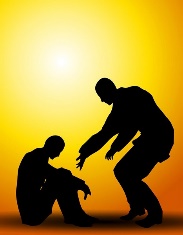 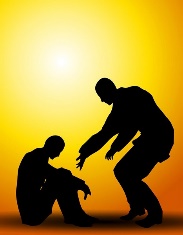 SPEAKERS MEETINGSt. John Lutheran Church11005 NE Highway 99, Vancouver, WA 98686Saturday, January 10th, 20197:00 pm to 9:00 pm Our Featured Speakers This Month:(AA) Terry M.Billings, Montana~ and ~(AFG) Cari Z.   Vancouver, WA.* Al-Anon Family GroupWe greatly appreciate raffle donationsof crafts or servicesPlease contact the Raffle Committee to make arrangements: WafarersRaffle@gmail.comYou’re Invited to Join Us At“The Meeting After The Meeting”THE PEACH TREERestaurant & Pie House (mmm – Pie!)6600 NE Hwy 99, Vancouver, WA 98665(exactly 2.3 miles south of St John Lutheran Church)